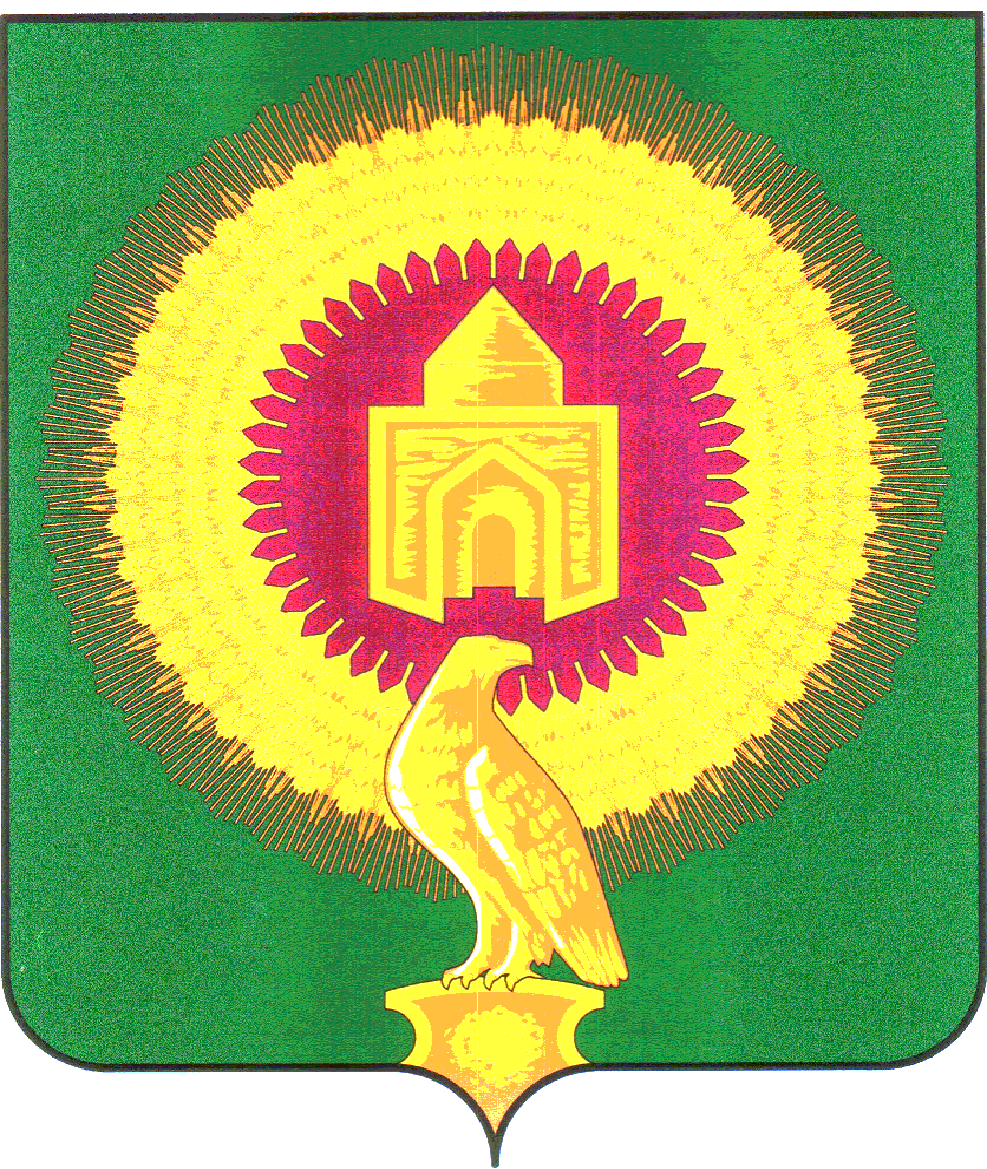 АДМИНИСТРАЦИЯ ЛЕЙПЦИГСКОГО СЕЛЬСКОГОПОСЕЛЕНИЯ ВАРНЕНСКОГО МУНИЦИПАЛЬНОГОРАЙОНА ЧЕЛЯБИНСКОЙ ОБЛАСТИПОСТАНОВЛЕНИЕОб утверждении муниципальной программы «Развитие физической культуры и спорта в Лейпцигском сельском поселении Варненского муниципального района Челябинской области»В соответствии со статьей 179 бюджетного кодекса Российской Федерации, в целях рационального использования денежных средств администрация Лейпцигского сельского поселения Варненского муниципального района ПОСТАНОВЛЯЕТ:1. Утвердить прилагаемую муниципальную программу «Развитие физической культуры и спорта в Лейпцигском сельском поселении Варненского муниципального района Челябинской области».2. Настоящее постановление распространяет свое действие на правоотношения, возникшие с 1 января 2021 года.3. Настоящее постановление подлежит официальному опубликованию.Контроль за исполнением настоящего постановления оставляю за собой.Глава Лейпцигскогосельского поселения	Пискунова Э.Т.Утвержденапостановлением администрацииЛейпцигского сельского поселенияВарненского муниципального районаЧелябинской областиот  20   ноября 2020 года № 33/3Паспортмуниципальной программы «Развитие физической культуры и спортав Лейпцигском сельском поселении Варненского муниципального районаЧелябинской области»Раздел I. Содержание проблемы и обоснование необходимости ее решенияпрограммными методамиОсновополагающей задачей органов местного самоуправления является обеспечение условий для развития физической культуры и спорта на территории Лейпцигского сельского поселения Варненского муниципального района Челябинской области, укрепление здоровья населения, популяризация массового спорта, приобщение различных слоёв общества к регулярным занятиям физической культурой и спортом.Очевидно, что для создания условий для физического и спортивного совершенствования, укрепления здоровья граждан, приобщения широких слоев населения к регулярным занятиям физической культурой и спортом требуется комплексный подход.Реализация мероприятий муниципальной программы позволит создать дополнительные условия для приобщения широких слоев населения к регулярным занятиям физической культурой и спортом, укрепления здоровья граждан.Раздел II. Основные цели и задачи муниципальной программыЦель муниципальной  программы:- создание условий, обеспечивающих возможность гражданам сельского поселения заниматься физической культурой и спортом;- обеспечение населения, систематически занимающегося физкультурой и массовым спортом спортивным инвентарем и принадлежностями;- организация проведения физкультурно-оздоровительных и спортивных мероприятий сельского поселения.Основные задачи:- повышение мотивации различных категорий и групп населения к занятиям физической культурой и спортом и ведению здорового образа жизни;- развитие доступной инфраструктуры сферы физической культуры и спорта;- укрепление материально-технической базы.Раздел III. Сроки и этапы реализации муниципальной программыМуниципальная программа реализуется в течение 2021-2023 годов.Соблюдение установленных сроков реализации муниципальной  программы обеспечивается системой мероприятий муниципальной  программы Варненского муниципального района.Раздел IV. Система мероприятий и направления деятельности муниципальной программыМуниципальная программа «Развитие физической культуры и спорта в Лейпцигском сельском поселении Варненского муниципального района Челябинской области» будет реализована по трём направлениям:1. Совершенствование системы физического воспитания различных категорий и групп населения и обеспечение организации и проведения спортивно-массовых мероприятий и соревнований по видам спорта.2. Пропаганда физической культуры, массового спорта и здорового образа жизни.3. Совершенствование спортивной инфраструктуры и материально- технической базы учреждений для занятий физической культурой и массовым спортом.Основные программные мероприятия, связанные с развитием массового спорта, включают:- развитие физической культуры и массового спорта в сельском поселении;- укрепление материально-технической базы физической культуры и массового спорта.Раздел V. Ресурсное обеспечение муниципальной программыРеализация мероприятий муниципальной программы осуществляется за счет средств местного бюджета в пределах бюджетных ассигнований, предусмотренных решением Совета депутатов Лейпцигского сельского поселения Варненского муниципального района Челябинской области «О бюджете Лейпцигского сельского поселения на очередной финансовый год и плановый период».Объем финансирования муниципальной программы составляет _10,00__ тысяч рублей, в том числе по годам:2021 год - _10,0__ тысяч рублей;2022 год - __00,0__ тысяч рублей;2023 год - __00,0__ тысяч рублей.Раздел VI. Система управления реализацией муниципальной программыОтветственным исполнителем реализации муниципальной программы «Развитие физической культуры и спорта в Лейпцигском сельском поселении Варненского муниципального района Челябинской области» являются: администрация Лейпцигского сельского поселения Варненского муниципального района.Раздел VII. Ожидаемые результаты реализации муниципальной программыОсновным ожидаемым результатом реализации муниципальной программы является привлечение к занятиям физической культурой и спортом, а также приобщение к здоровому образу жизни широкие массы населения. Реализация муниципальной программы позволит:- привлечь к занятиям физической культурой и спортом и приобщить к здоровому образу жизни широкие массы населения, что окажет положительное влияние на улучшение качества жизни населения Лейпцигского сельского поселения Варненского муниципального района;- обеспечить развитие спортивной инфраструктуры и материально-технической базы учреждений для занятий физической культурой и спортом;- обеспечить развитие адаптивной физической культуры и спорта, привлечь к  занятия спортом лиц с ограниченными возможностями здоровья. Раздел VIII . Финансово-экономическое обоснование муниципальной программы       Финансирование Программы осуществляется за счет средств бюджета  Лейпцигского  сельского поселения.       Объемы финансирования Программы носят прогнозный характер и подлежат ежегодному уточнению при формировании проекта бюджета  Лейпцигского сельского поселения на очередной финансовый год, исходя из возможностей.    Расходы на организацию и проведение спортивных мероприятий, включают:  приобретение призов,        Расходы на организацию участия в  районных соревнованиях включают:  транспортные расходы (ГСМ)Расходы на организацию и проведения спортивных мероприятий будут производится в соответствии с ежегодно утверждаемым календарным планом официальных физкультурных мероприятий и спортивных мероприятий администрацией Варненского муниципального района.     Расходы на приобретение инвентаря, формы  и оборудования для спортсменов осуществляются в соответствии с законодательством в сфере закупок товаров, работ, услуг для государственных нужд.Раздел IX. Методика оценки эффективности муниципальной программыУспешная реализация Программы позволит: 
            1. Увеличить численность жителей  Лейпцигского сельского поселения, активно занимающихся физической культурой и спортом по месту жительства и в спортивных секциях и клубах. 
           2. Создать достойные условия для занятий физической культурой и спортом, организации досуга и проведении спортивной работы по месту жительства в сельском поселении.       Программа реализуется через систему ежегодного уточнения программных показателей и оценку промежуточных и итоговых показателей.Приложение 1к муниципальной  программеРазвитие физической культуры и спортав Лейпцигском сельском поселенииВарненского муниципального районаЧелябинской областиПеречень мероприятий муниципальной программы«Развитие физической культуры и спорта в Лейпцигском сельском поселении Варненского муниципального района Челябинской области»тыс.руб.от   20     ноября 2020 года            № 33/3Название муниципальной программыМуниципальная программа «Развитие физической культуры и спортав Лейпцигском сельском поселении Варненского муниципального района Челябинской области» (далее именуется – муниципальная  программа)Ответственныйисполнительмуниципальной  программыАдминистрация Лейпцигского сельского поселения Варненского муниципального района Челябинской областиСоисполнители муниципальной  программы НетЦель муниципальной  программы Создание условий, обеспечивающих возможность гражданам сельского поселения заниматься физической культурой и спортом.Задачи муниципальной  программы- организация и проведение физкультурно-оздоровительных мероприятий;- создание материально-технической базы для развития массового спорта в сельском поселении;- пропаганда социальной значимости физической культуры и спорта, как инструмента в формировании здорового образа жизни граждан;- повышение интереса различных категорий жителей сельского поселения к занятиям спортом.Целевые индикаторы и показатели муниципальной  программы-доля учащихся и детей, систематически занимающихся физической культурой и спортом, в общей численности учащихся и детей в поселении;-доля жителей поселения, принявших участие в спортивных, спортивно-массовых мероприятиях, в общей численности населения поселения;-обеспечение населения, систематически занимающихся физкультурой и спортом, спортивным инвентарём и принадлежностями.Этапы и сроки реализации муниципальной  программыМуниципальная программа реализуется в один этап в течение 2021-2023 годовОбъемы бюджетных ассигнований муниципальной  программыОбъем финансирования муниципальной программы составляет  _10,0____  тысяч рублей, в том числе по годам:2021 год - _10,0__ тысяч рублей;2022 год - _00,0__ тысяч рублей;2023 год - _00,0__ тысяч рублейОжидаемые результаты муниципальной программыПривлечение к занятиям физической культурой и спортом; приобщение к здоровому образу жизни широкие массы населения.№ п/пНаименованиемероприятияСрок исполнения2021 год2022 год2023 годОтветственный исполнитель12345671.Развитие физической культуры и массового спорта в сельском поселении2021-2023 годы10,000,000,0Администрация Лейпцигского сельского поселения Варненского муниципального района Челябинской области2.Укрепление материально-технической базы физической культуры и массового спорта2021-2023 годыАдминистрация Лейпцигского сельского поселения Варненского муниципального района Челябинской области10,000,000,0